CHADDESLEY CORBETT ENDOWED PRIMARY SCHOOL AND NURSERY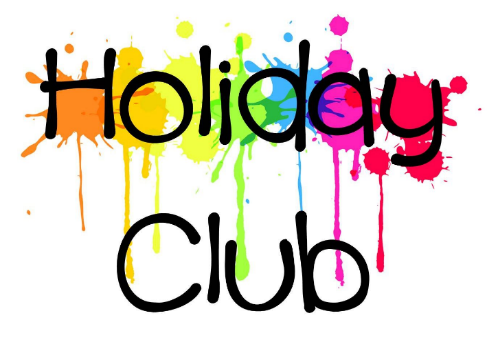 At Chaddesley Corbett Endowed Primary School we offer child care for children aged 2 to 11. We provide a range of activities to ensure your children have lots of fun and each day will have a special theme. Whether you are a working parent or just fancy a little bit of peace and quiet, we are here to help. Get in touch and sign up for our holiday club.Please complete the booking form so that so we can ensure we have the correct number of staff. All booked sessions will be charged unless notice to cancel has been given.CHARGESCHARGESPricing for 2 year olds (per child/day)Half Day (max 4 hours)………………….£21(morning session     8:00am-12:00pm)(mid-session             10:00am-2:00pm)(early afternoon session     12:00pm-4:00pm)(late afternoon session       2:00pm-6:00pm)Full Day (8:00am-6.00pm)………………£36Pricing for 3-11 year olds (per child/day)Half Day (max 4 hours)………………….£16(morning session     8:00am-12:00pm)(mid-session             10:00am-2:00pm)(early afternoon session     12:00pm-4:00pm)(late afternoon session       2:00pm-6:00pm)Full Day (8:00am-6.00pm)………………£26BREAKFAST AND / OR LIGHT TEAIf parents wish, breakfast and a light tea are available at extra cost. Breakfast……………£2.00              Light tea…………£3.00           Breakfast and Light Tea…………£5.00           (8.00-9.00am)                                        (5.00-5.30pm)BREAKFAST AND / OR LIGHT TEAIf parents wish, breakfast and a light tea are available at extra cost. Breakfast……………£2.00              Light tea…………£3.00           Breakfast and Light Tea…………£5.00           (8.00-9.00am)                                        (5.00-5.30pm)Payment MUST be made in advance.   Please ensure all payments are made via Parent Pay or childcare voucher scheme prior to Holiday Club starting.To ensure your child’s place please return booking forms to the school office, at least 10 working days before Holiday Club is due to start. If you do not hear from us, please assume your child has a place.Payment MUST be made in advance.   Please ensure all payments are made via Parent Pay or childcare voucher scheme prior to Holiday Club starting.To ensure your child’s place please return booking forms to the school office, at least 10 working days before Holiday Club is due to start. If you do not hear from us, please assume your child has a place.IMPORTANT INFORMATIONA £5 charge will be applied for late collection of your child/ren from their booked session at the discretion of the management.Please note that cancellation fees will apply on all booked sessions given on the booking form.Authorised cancellation fee - 50% of session            More than 24 hours notice.Unauthorised cancellation fee - 100% of session     Less than 24 hours notice.Please note that Holiday Club closes at 6.00pm.We aim to provide cost effective and reliable child care. In order to maintain our high standards and reasonable prices we require your support and clear communication.If you need to contact wraparound during Holiday Club, please telephone07910 846 994IMPORTANT INFORMATIONA £5 charge will be applied for late collection of your child/ren from their booked session at the discretion of the management.Please note that cancellation fees will apply on all booked sessions given on the booking form.Authorised cancellation fee - 50% of session            More than 24 hours notice.Unauthorised cancellation fee - 100% of session     Less than 24 hours notice.Please note that Holiday Club closes at 6.00pm.We aim to provide cost effective and reliable child care. In order to maintain our high standards and reasonable prices we require your support and clear communication.If you need to contact wraparound during Holiday Club, please telephone07910 846 994